1Naweeën2Visites verloskundige3Meconium (baby)4Stuwing5Lactatiekundige6Aambeien7Spoelen8Afvallen (baby)9Hechtingen10Huisarts11Kraamzorg (8 dagen)12Spruw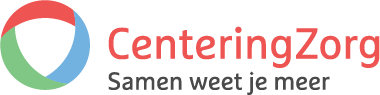 13Drinken/dorst14Harde plekken in de borst15Koorts16Riekende lochia17Navelgenezing (baby)18Obstipatie19Moe20Blaasontsteking21Vitamine K (baby)22Tepelkloven23Krampjes (baby)24Uraten (baby)